南信大企业微门户新二维码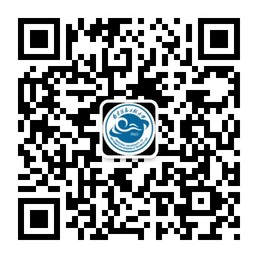 